    桃園市進出口商業同業公會 函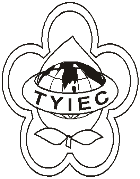          Taoyuan Importers & Exporters Chamber of Commerce桃園市桃園區中正路1249號5樓之4           TEL:886-3-316-4346   886-3-325-3781   FAX:886-3-355-9651ie325@ms19.hinet.net     www.taoyuanproduct.org受 文 者：各相關會員 發文日期：中華民國111年4月8日發文字號：桃貿安字第111022號附    件：主   旨：有關中國境外企業註冊補件一事，詳如說明，請查照。說   明：     ㄧ、依據衛生福利部食品藥物管理署111年4月1日FDA食字第1111300567號函辦理。     二、前於110年10月透過包裹式推薦註冊，且已取得在華註冊編號者，務必於111年6月15日以正式公文函送下列補件資料，俾憑該署據以辦理提交中方審查。      (一)推薦註冊的輸大陸食品生產企業名單。      (二)推薦註冊的輸大陸食品生產企業註冊申請書(含申請書所提相關附件)      (三)輸大陸食品生產企業註冊條件及對照檢查要點(含對照檢查要點所提相關附件)      (四)推薦註冊的輸大陸食品生產企業符合性聲明。      (五)產品原料來源地及非來自日本10縣市聲明。     三、輸中註冊相關事宜，敬請隨時關注該署「輸中國大陸食品生產推薦註冊專區」訊息(網址: http://www.fda.gov.tw/TC/siteContent.aspx?sid=11901 )     理事長  莊 堯 安